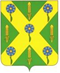 РОССИЙСКАЯ ФЕДЕРАЦИЯОРЛОВСКАЯ ОБЛАСТЬНОВОСИЛЬСКИЙ РАЙОННЫЙ СОВЕТ НАРОДНЫХ ДЕПУТАТОВРЕШЕНИЕ           28 марта 2022 года                                                   № - 28           г. НовосильО внесении изменений в прогнозный план(программу) приватизации муниципального имущества Новосильского района на 2022 годи плановый период 2023-2024 годов                                                                     Принято                                                                                                 Новосильским районным  Советом народных депутатов                                                                                                           28 марта 2022 года	В соответствии со ст.10 Положения «О владении, пользовании и распоряжении муниципальным имуществом Новосильского района», Новосильский районный Совет народных депутатов решил:         1. Внести в прогнозный план (программу) приватизации муниципального имущества Новосильского района на 2022 год и плановый период 2023-2024 годов, утверждённый решением Новосильского районного Совета народных депутатов от 26.11.2021г. № 8 «О прогнозном плане (программе) приватизации муниципального имущества Новосильского района на 2022 год и плановый период 2023-2024 годов» следующие изсенения:- включить в перечень объектов муниципальной собственности Новосильского района, подлежащих приватизации в 2022 году, приведённый в п. 8 плана (программы) приватизации муниципального имущества Новосильского района, нижеперечисленные объекты:2. Настоящее решение вступает в силу с момента опубликования.Председатель Новосильскогорайонного Совета народных депутатов                                       Д.П. СигачевГлава Новосильского района                                                         Е.Н. Демин№ п/пНаименование объекта недвижимостиМестоположение объекта Размер объектакв.мГод постройкиКадастровый (условный) № объектаНедвижимое имуществоНедвижимое имуществоНедвижимое имуществоНедвижимое имуществоНедвижимое имуществоНедвижимое имущество1.2.Назначение – нежилое здание, наименование – здание дошкольного отделенияЗемельный участок категории земель населённых пунктов, вид разрешенного использования – для размещения объектов дошкольного воспитания, школОрловская область, Новосильский район, Голунское с/п, с.Голунь, ул. Садовая д.13Орловская область, Новосильский район, Голунское с/п, с.Голунь, ул. Садовая д.13775381981196957:13:0410101:39557:13:0410101:405